МЕДИЦИНСКА ШКОЛА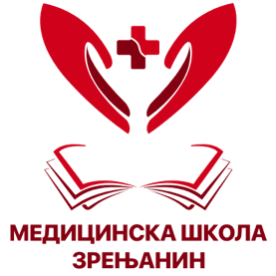 Зрењанин, Новосадска 2Ателефон/факс: 023/561-413е-mail: medicinskaskolazr@gmail.comРаспоред часова за школску 2019/2020 годинуОдељење:III1Одељенски старешина:Добаи ТиборНапомене:ПонедељакУторакСредаЧетвртакПетак0.Здравствена нега - вежбе0. 0. Здравствена нега - вежбе0.0.1. Здравствена нега - вежбе1. 1. Здравствена нега - вежбе1. Инфектологија1.2. Здравствена нега - вежбе2. Масажа (изборни) 1група2. Здравствена нега - вежбе2. Гинекологија и акушерство2.Социологија са правима грађана3. Здравствена нега - вежбе3. Масажа (изборни) 1група3. Здравствена нега - вежбе3. Здравствена нега - теорија3.Физичко васпитање4.Енглески језик4.Енглески језик4.Математика4.Интерна медицина4.Неурологија5.Инфектологија5.Хирургија5.Хирургија5.Интерна медицина5. Математика6.Српски језик и књижевност6. Физичко васпитање6. Масажа (изборни) 2група/ Верска настава6.Социологија са правима грађана6.Грађанско васпитање7. Српски језик и књижевност7.	Гинекологија и акушерство7. Масажа (изборни) 2група7. Српски језик и књижевност7.8.8.8.8.ЧОС8.